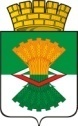 ДУМАМАХНЁВСКОГО МУНИЦИПАЛЬНОГО ОБРАЗОВАНИЯ                                              третьего созываРЕШЕНИЕ от  27 октября   2016 года              п.г.т. Махнёво                              № 166  О внесение изменений в решение Думы Махнёвского муниципального образования от 17 мая 2011 года № 38 «Об утверждении  Положения о порядке осуществления контроля за эффективностью использования муниципального имущества муниципальными унитарными предприятиями и муниципальными учреждениями Махнёвского муниципального образования»В соответствии с  Федеральными  законами Российской Федерации от 06 октября 2003 года № 131-ФЗ «Об общих принципах организации местного самоуправления в Российской Федерации»,   от 14 ноября 2002 года № 161-ФЗ «О государственных и муниципальных унитарных предприятиях»,   от 12 января 1996 года № 7-ФЗ «О некоммерческих организациях», руководствуясь Уставом Махнёвского муниципального образования, Дума  Махнёвского муниципального  образованияРЕШИЛА:Внести в решение Думы Махнёвского муниципального образования от 17 мая 2011 года № 38 «Об утверждении  Положения о порядке осуществления контроля за эффективностью использования муниципального имущества муниципальными унитарными предприятиями и муниципальными учреждениями Махнёвского муниципального образования» следующие изменения: в пункте 1.4. главы 1 слова «отдел по управлению имуществом» заменить словами «отдел по управлению имуществом и земельными ресурсами»;пункт 1.5. главы  1 изложить в следующей редакции:«В состав данной комиссии включается представитель Отдела, Думы Махнёвского муниципального образования, Финансового отдела, отдела экономики и потребительского рынка, отдела правового обеспечения, муниципальной службы и кадров Администрации Махнёвского муниципального образования. В состав комиссии включается заместитель главы Администрации Махнёвского муниципального образования, курирующий отрасль, в которой осуществляет деятельность проверяемое муниципальное унитарное предприятие или муниципальное учреждение».1.3. пункты 3.2.,3.3. главы 3 изложить в следующей редакции: «3.2. Информация о проведении мероприятий по контролю за эффективным использованием имущества с приложением акта проверки направляется Главе Махнёвского муниципального образования для принятия соответствующего решения.3.3. При непринятии руководителем муниципального унитарного предприятия или муниципального учреждения мер по устранению нарушений, изложенных в акте, Комиссия направляет в адрес Главы Махнёвского муниципального образования предложения о мерах воздействия, установленных законодательством или муниципальными правовыми актами».2. Настоящее Решение опубликовать в газете «Алапаевская искра» и разместить на   сайте Махнёвского муниципального образования в сети «Интернет».3. Настоящее Решение вступает в силу со дня его официального опубликования в газете «Алапаевская искра».4	. Контроль за выполнением настоящего Решения возложить на постоянную комиссию по нормативно-правовым вопросам и местному самоуправлению ( Омельченко Л.Н. ).Председатель Думы муниципального образования		                               И.М.АвдеевГлава муниципального образования                                                  А.В. Лызлов